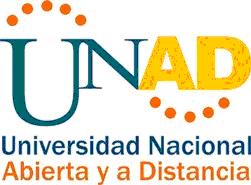 ACTIVIDAD No. 8   COLABORATIVO No. 2 DEL CURSOSISTEMAS DE ENSEÑANZA PARA UN APRENDIZAJE SIGNIFICATIVOMAPAS CONCECTUALES DEL CONTENIDO DE LA UNIDAD 2  YPROPUESTA DIDÁCTICA DE LA UTILIZACIÓN DE LAS NUEVAS TECNOLOGÍAS APLICADAS EN LA PRÁCTICA EDUCATIVAPresentado porPEDRO VICTOR RODRIGUEZ PEREIRA. Cód. 6.814.499Grupo: 202050_1TutoraPAOLA ANDREA TELLEZ BASTIDASUNIVERSIDAD NACIONAL ABIERTA Y A DISTANCIA UNADESCUELA DE CIENCIAS DE LA EDUCACIÓNPRORAMA DE ESPECIALIZACIÓN Mediación: SISTEMA VIRTUAL  2013_2